		Agreement		Concerning the Adoption of Harmonized Technical United Nations Regulations for Wheeled Vehicles, Equipment and Parts which can be Fitted and/or be Used on Wheeled Vehicles and the Conditions for Reciprocal Recognition of Approvals Granted on the Basis of these United Nations Regulations*(Revision 3, including the amendments which entered into force on 14 September 2017)_________		Addendum 73 – UN Regulation No. 74		Revision 3 - Amendment 1Supplement 1 to the 02 series of amendments – Date of entry into force: 30 September 2021		Uniform provisions concerning the approval of category L1 vehicles with regard to the installation of lighting and light-signalling devicesThis document is meant purely as documentation tool. The authentic and legal binding text is: ECE/TRANS/WP.29/2021/36._________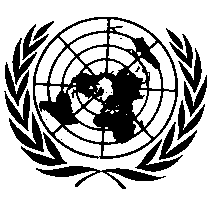 UNITED NATIONSParagraph 6.1.1., amend to read:"6.1.1.	Number…(g)	Class A, B, BS, CS, DS or ES of UN Regulation No. 149."Paragraph 6.2.1. and footnote *, amend to read:"6.2.1.	Number…(i) 	Class A, B, AS*, BS, CS, DS or ES of UN Regulation No. 149.	*	Headlamps of Class A of UN Regulation No. 113 with LED modules or class AS of UN Regulation No. 149 with LED modules only on vehicles with a maximum design speed not exceeding 25 km/h."E/ECE/324/Rev.1/Add.73/Rev.3/Amend.1−E/ECE/TRANS/505/Rev.1/Add.73/Rev.3/Amend.1E/ECE/324/Rev.1/Add.73/Rev.3/Amend.1−E/ECE/TRANS/505/Rev.1/Add.73/Rev.3/Amend.18 December 2021